                    Guía N° 4 : Cuarto Plan ComúnSemana: 11En esta Guía aprenderás a analizar una inecuación lineal fraccionaria con incógnita en el denominador, los pasos a seguir y su resolución. Al final de esta Guía encontraras las soluciones de la guía n°8.Realiza los ejercicios en tu cuaderno. Si tiene alguna duda o consulta, escribe al correo ggonzalez@sanfernandocollege.cl   De lunes a viernes en horario de clasesTe dejo un link para que puedas complementar la materia. https://www.youtube.com/watch?v=O75Nsbws_CQ Para aprender a analizar una inecuación fraccionaria con incógnita en el denominador, lo haremos a través de un ejemplo.Encontrar el conjunto solución de la siguiente inecuación:          Luego,         Para que se cumpla esta desigualdad, es decir, para que esta fracción sea positiva o igual a cero, caben dos posibilidades. Acá, se trata de analizar cuando una fracción es positiva. Esto sucede cuando numerador y denominador tienen el mismo signo, esto es, numerador y denominador positivos o numerador y denominador negativos. Para que una fracción sea igual a cero el numerador de esta debe ser cero. Entonces: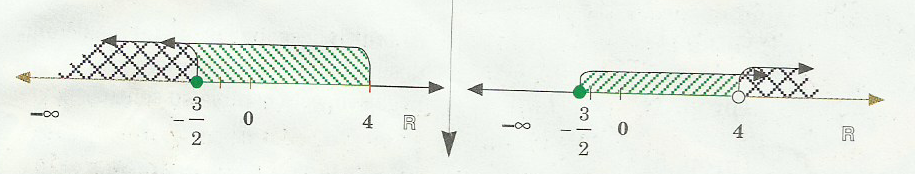 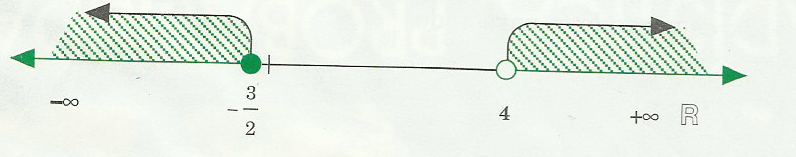   Por lo tanto : Ejercicios:Recuerda dudas al correo ggonzalez@sanfernandocollege.cl , o WhatsApp del curso.  Solucionario guía n° 3  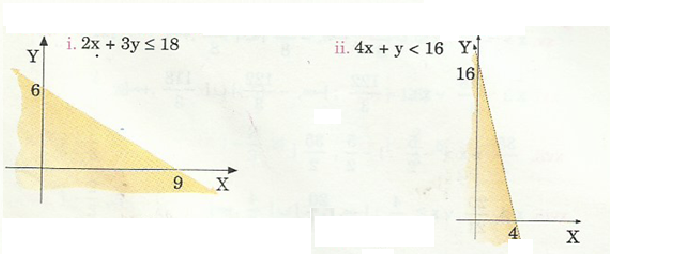 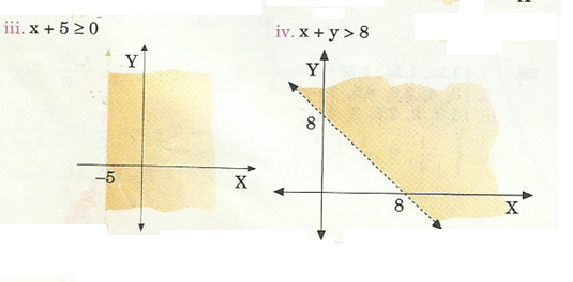 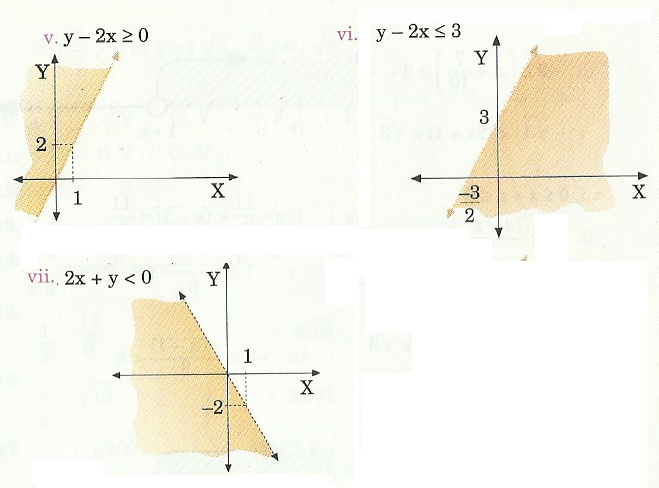 Termina el capítulo 7 de tu preparación PTUTitulo :  Inecuaciones de primer grado con Incógnita en el denominadorTitulo :  Inecuaciones de primer grado con Incógnita en el denominadorTitulo :  Inecuaciones de primer grado con Incógnita en el denominadorTitulo :  Inecuaciones de primer grado con Incógnita en el denominadorNombre:     Nombre:     Fecha : 15 de Junio 2020Fecha : 15 de Junio 2020ContenidosObjetivo de AprendizajeObjetivo de AprendizajeHabilidadesInecuaciones racionales con incógnita en el denominadorAnalizar y Resolver inecuaciones lineales fraccionarias con incógnita en el denominadorAnalizar y Resolver inecuaciones lineales fraccionarias con incógnita en el denominadorAnalizar- Aplicar- Resolver          Ambos negativos           Ambos negativos           Ambos negativos                Ambos positivos               Ambos positivos               Ambos positivos